Положение
по охране жизни и здоровья обучающихся в
муниципальном дошкольном бюджетном образовательном учреждении
 детском саду №7 «Улыбка»Общие положенияНастоящее Положение разработано в соответствии с Федеральным законом от 29 декабря 2012 года № 273-ФЗ «Об образовании в Российской Федерации», Федеральным законом от 21 ноября 2011 года № 323-ФЗ «Об основах охраны здоровья граждан в Российской Федерации», приказом Министерства здравоохранения Российской Федерации от 5 ноября 2013 г. № 822н «Об утверждении Порядка оказания медицинской помощи несовершеннолетним, в том числе в период обучения и воспитания в образовательных организациях», с постановлениями Главного государственного санитарного врача Российской Федерации от 28 сентября 2020 г. № 28 «0б утверждении санитарных правил СП 2.4.3648-20 «Санитарно-эпидемиологические требования к организациям воспитания и обучения, отдыха и оздоровления детей и молодежи», от 28 января 2021 года № 4 «Об утверждении санитарных правил и норм СанПиН 3.3686-21 «Санитарно-эпидемиологические требования по профилактике инфекционных болезней» (далее СанПиН 33686-21), Конвенцией о правах ребёнка и другими нормативными правовыми актами Российской Федерации, регламентирующими деятельность организаций, осуществляющих образовательную деятельность, а также на основании разъяснений Министерства просвещения Российской Федерации от 25.02.2022 № АЗ-21З/3З и от 02.03.2022 № 03-264.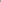 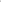 Положение об организации охраны здоровья воспитанников в муниципальном дошкольном бюджетном образовательном учреждении детском саду №7 «Улыбка» (далее – Положение) определяет организацию взаимодействия работников МДБОУ ДС №7 «Улыбка», реализующей программы дошкольного образования (далее — ДОО) и родителей (законных представителей) воспитанников по вопросам создания условий по охране здоровья обучающихся, формированию у воспитанников навыков здорового образа жизни, сохранению и укреплению их физического и психологического здоровья, в том числе по обеспечению проведения в ДОО санитарно-гигиенических, профилактических и оздоровительных мероприятий, а также мероприятий по соблюдению государственных санитарно-эпидемиологических правил и нормативов.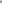 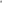 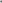 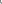 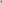 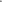 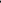 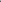 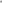 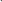 Организация взаимодействия работников образовательной организации и родителей (законных представителей) воспитанниковС целью создания условий по охране здоровья воспитанников в ДОО родители (законные представители) воспитанника, зачисленного в контингент ДОО, с первых дней его посещения предоставляют заполненную в детской поликлинике форму №026/y-2000 «Медицинская карта ребёнка для образовательных учреждений дошкольного, начального общего, основного общего, среднего (полного) общего образования, учреждений начального и среднего профессионального образования, детских домов и школ интернатов» (далее — «Медицинская карта ребёнка для образовательных учреждений»), утверждённую приказом Министерства здравоохранения Российской Федерации от 3 июля 2000 г. № 241 «Об утверждении ”Медицинской карты ребёнка для образовательных учреждений”».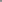 В целях предотвращения распространения инфекционных заболеваний в соответствии с требованиями СанПиН 3.3686-21 в ДОО осуществляется ежедневный утренний приём воспитанников без признаков катаральных явлений (заложенность носа, насморк, кашель, охриплость голоса, повышенной температурой тела) или явлений интоксикации.При наличии катаральных явлений, явлений интоксикации, выявленных при проведении утреннего приёма, воспитаннику проводится термометрия старшей медсестрой ДОО.Выявленные при утреннем приёме больные дети или дети с подозрением на заболевание в ДОО не принимаются.Заболевшие в течение дня воспитанники незамедлительно до прихода родителей (законных представителей) изолируются от здоровых детей (временно размещаются в изолятор медицинского блока) или госпитализируются (в случае необходимости) в ГУЗ ЯО Пошехонская ЦРБ, поставив оперативно в известность родителей (законных представителей).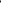 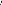 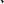 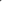 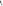 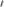 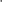 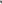 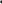 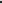 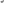 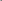 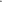 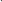 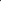 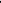 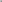 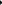 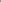 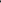 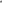 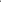 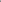 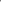 В случае выявления каких-либо изменений в состоянии здоровья ребёнка, произошедших дома, родители (законные представители) оперативно (до 8:00 ч) информируют администрацию ДОО любым доступным способом (в том числе в форме электронного документа с использованием информационно-телекоммуникационных сетей общего пользования).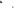 Посещение ДОО воспитанниками допускается при наличии медицинского заключения (медицинской справки) учреждения здравоохранения:после перенесенного заболевания; при отсутствии воспитанника в ДОО в течение пяти и более дней.В целях сохранения и укрепления здоровья воспитанников в ДОО проводятся профилактические (в том числе прививки в рамках Национального календаря профилактических прививок и календаря профилактических прививок по эпидемическим показаниям) и противоэпидемические мероприятия в соответствии с должностной обязанностью старшей медицинской сестрой ДОО, которые в том числе в обязательном порядке осуществляют контроль за их проведением.Перед началом учебного года и не реже одного раза в 7 дней осуществляется осмотр воспитанников (в том числе на педикулез), а также в случаях, установленных законодательством в сфере охраны здоровья.Дети, направленные старшей медсестрой на консультацию в медицинскую противотуберкулезную организацию, родители (законные представители) которых не представили в течение 1 месяца с момента постановки пробы Манту заключение врача-фтизиатра об отсутствии заболевания туберкулёзом, не допускаются в ДОО.Дети, которым не проводилась туберкулинодиагностика, допускаются в ДОО при наличии заключения врача-фтизиатра об отсутствии у ребенка - воспитанника заболевания туберкулезом.С целью обеспечения права воспитанника на получение дошкольного образования в соответствии со статьёй 17 Федерального закона от 29 декабря 2012 года 273-ФЗ «Об образовании в Российской Федерации» ДОО уведомляет родителей (законных представителей) о возможности выбора наиболее приемлемой для ребёнка формы получения образования и формы обучения (согласно Приложению 1 к Положению) в связи отсутствием права воспитанника посещать группу ДОО по основаниям, указанным в пункте 2.4.2 настоящего Положения. 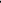 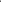 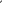 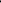 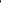 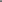 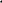 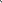 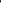 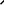 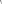 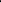 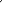 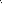 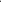 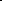 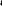 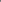 Иммунизация детей против полиомиелита осуществляется в рамках Национального календаря профилактических прививок и по эпидемическим показаниям, вакцинами, разрешенными к применению на территории Российской Федерации.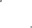 Руководитель ДОО проводит разобщение детей, не имеющих сведений об иммунизации против полиомиелита, не привитых против полиомиелита или получивших менее 3 доз полиомиелитной вакцины, с детьми, привитыми вакциной ОПВ в течение последних 60 календарных дней, на срок 60 календарных дней с момента получения детьми последней прививки ОПВ.Разобщение направлено на предупреждение инфицирования и заболевания незащищенного (не привитого) ребенка.Разобщение детей в ДОО осуществляется путем временного перевода не привитого против полиомиелита ребенка в группу (или другую образовательную организацию), где нет детей, привитых ОПВ в течение последних 60 календарных дней. 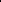 Отстранение не привитого против полиомиелита ребенка – воспитанника от посещения ДОО проводится только в случае невозможности перевода в другую группу по объективным причинам (отсутствие принципа групповой изоляции в организации, осуществляющей образовательную деятельность; проведение совместных мероприятий в спортивно-музыкальном зале; наличие иммунизированных против полиомиелита ОПВ в течение последних 60 календарных дней, по всем группам).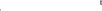 С родителями (законными представителями) не привитого ребёнка администрация ДОО проводит разъяснительную работу.Требования к обеспечению медицинскими работниками мероприятий по оздоровлению и профилактике заболеванийСтаршая медсестра ДОО осуществляет мероприятия по оздоровлению, диспансеризации воспитанников, профилактике заболеваний, в том числе профилактике инфекционных заболеваний.Старшая медсестра любым доступным способом (в том числе в форме электронного документа с использованием информационно телекоммуникационных сетей общего пользования) информирует родителей (законных представителей) воспитанников о сроках, месте проведения и результатах медицинских осмотров несовершеннолетних.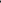 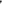 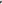 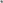 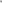 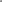 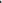 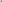 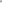 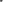 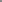 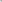 На основании полученных заключений дают рекомендации родителям (законным представителям) воспитанников по коррекции отклонений в состоянии здоровья их детей.Заключительные положенияНастоящее Положение является локальным нормативным актом, который утверждается приказом руководителя ДОО.Все изменения и дополнения, вносимые в настоящее Положение, оформляются в письменной форме в соответствии действующим законодательством Российской Федерации. Данное Положение вступает в силу со дня издания приказа руководителем ДОО, публикуется на официальном сайте образовательной организации в информационно телекоммуникационной сети «Интернет», а также размещается на информационном стенде ДОО.Приложение 1 к Положению об организации здоровья обучающихся в МДБОУ ДС №7 «Улыбка», утвержденного приказом заведующего МДБОУ ДС №7 «Улыбка»№ 80 от 06.09.2022 г.УВЕДОМЛЕНИЕУважаемая_____________________________________________________________!ФИО родителя (законного представителя)	По	информации 	ГУЗ ЯО Пошехонская ЦРБ, предоставленной №______от «___» ___________20__г., Вашей (ему) дочери (сыну), посещающего группу_____________________ МДБОУ ДС №7 «Улыбка», не проводилась туберкулинодиагностика.Информируем Вас, что согласно абзацу два пункта 823 постановления Главного государственного санитарного врача Российской Федерации от 28 января 2021 года № 4 «Об утверждении санитарных правил и норм СанПиН 3.3686-21 «Санитарно-эпидемиологические требования по профилактике инфекционных болезней» (далее — СанПиН 3.3686-21) дети, которым не проводилась туберкулинодиагностика, допускаются в дошкольные образовательные организации при наличии заключения врача-фтизиатра об отсутствии у ребенка заболевания туберкулезом.В соответствии со статьями 28 и 41 Федерального закона от 29 декабря 2012 года №273-ФЗ «Об образовании в Российской Федерации» (далее – Федеральный закон № 273-ФЗ) к числу обязанностей образовательных организаций отнесены не только организация и осуществление образовательного процесса, но и создание необходимых условий для охраны и укрепления здоровья; безопасных условий обучения в соответствии с установленными нормами, обеспечивающими жизнь и здоровье обучающихся, работников образовательной организации, проведение санитарно-противоэпидемических и профилактических мероприятий.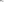 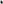 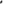 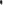 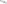 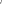 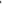 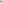 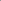 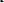 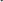 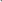 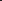 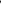 На основании вышеизложенного сообщаем, что Ваша дочь(сын) ______________________________________года рождения, с «____» ____________ 20___г. не может быть допущен(а) в организованный коллектив МДБОУ.ДС №7 «Улыбка».С целью обеспечения права Вашей(его) дочери(сына) на получение дошкольного образования предлагаем в соответствии со статьёй 17 Федерального закона 273-ФЗ выбрать наиболее приемлемую для Вашего ребенка форму получения образования и форму обучения:1) в организациях, осуществляющих образовательную деятельность: очно-заочную или заочную формы с использованием электронного обучения и дистанционных образовательных технологий, исключающих контакт необследованного на туберкулез ребенка __________________________ с организованным здоровым детским коллективом.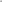 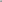 2) вне организаций, осуществляющих образовательную деятельность: в форме семейного образования.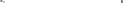 Для решения вопроса о формах получения образования и формах обучения Вашего ребенка необходимо оперативно предоставить письменное заявление на имя руководителя МДБОУ ДС №7 «Улыбка» в рабочее время с 8:00 до 17:00 ч.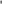 После регистрации Вашего заявления МДОУ в трехдневный срок будет разработано расписание занятий (индивидуальных консультаций), с которым Вы будете дополнительно ознакомлены.В группу МДБОУ ДС №7 «Улыбка» Ваш ребенок будет допущен(а) при предоставлении заключения врача-фтизиатра об отсутствии заболевания туберкулезом у _____________________________________________________________________________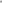 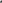 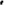 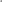 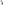 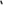 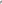 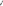 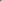 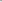 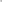 ФИО ребенкаДата выдачи уведомления: «___» ___________20__ г.	Заведующий МДБОУ ДС №7 «Улыбка» __________________ И.В. КарасеваДата получения уведомления: «___» ___________20__ г.	Родитель (законный представитель) _____________________/___________________                                                                     подпись                                           расшифровка подписиСОГЛАСОВАНО
на заседании Родительского комитета
МДБОУ ДС №7 «Улыбка» Протокол №3 от 05.09.2022 г.
УТВЕРЖДЕНО
Заведующий МДБОУ ДС №7 «Улыбка» И. В. Карасева
Приказ от 06.09.2022 г. № 80
ПРИНЯТО:
 на Общем собрании работников МДБОУ ДС №7 «Улыбка» Протокол №4 от 06.09.2022 г.